Factoring – Greatest Common FactorREVIEW TYPES OF FACTORINGGREATEST COMMON FACTOR  (x2 + bx)EXAMPLESFULLY FACTORING TRINOMIALS of the FORM  ax2 +bx + cGreatest Common Factor – PracticeComplete the following table.  The first one is done for you.FULLY FACTOR each of the following.Application QuestionsThe surface area (SA) for a cone is given by the formula  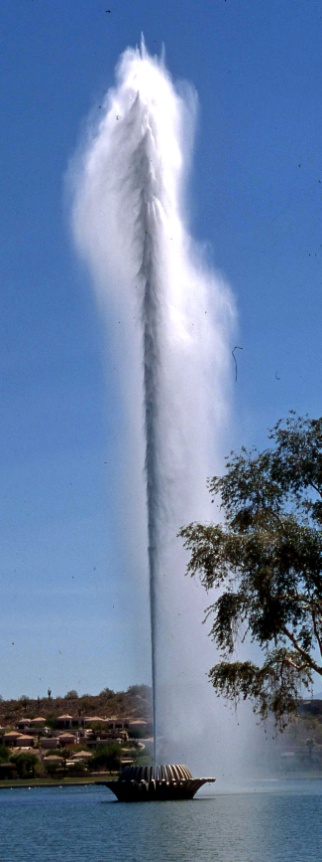 The makers of the Gateway Geyser in St. Louis, Missouri claim that the water is shot out of the fountain at 76 m/s and reaches a height of over 183 m.  Ignoring air resistance, the height, h, in metres, of the water can be modelled by the relation:  , where t is the time, in seconds.Factor the expression for the height of the water.Make a table of values for the times from 0 s to 10 s.  Graph your results.  What is the approximate maximum height of the water?Due to air resistance, the water only reaches about 65% of the predicted height.  Is the manufacturer’s claim regarding a maximum height of 183 m reasonable?  Explain.Trinomial Factoringi.e. x2 + 8x + 12Perfect Square Trinomiali.e. x2 – 10x + 25Difference of Squaresi.e. x2 – 121Method 1Rewrite the Polynomial in the form x2 + bx + cFind two numbers that multiply to ______ and add to _______i.e. x2 + 5x = Method 2Find the Greatest Common FactorThe largest ___________ by which you can ______________ ALL terms in a polynomiali.e. x2 + 5x  GCF = _______x2 + 15x4x2 – 83x2 + 18x4x2 – 8x – 60		Steps to Fully Factoring (in this order)Always look for a common factor firstCHECK:  Can it be factored further?Is it a difference of squares?Is it a perfect square trinomial?Are there two numbers which multiply to c and add to b?TrinomialCommon Factored FormFully Factored Form3x2 + 21x + 363(x2 + 7x + 12)3(x+ 3)(x + 4)2x2 + 2x – 125x2 – 30x + 40-7x2 – 21x -14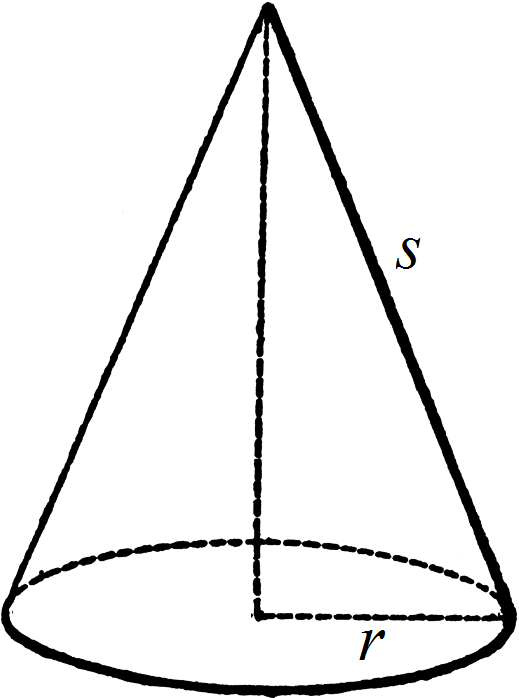 Factor the expression for the surface areaIf 3 cones all have a radius of 20 cm, find the surface area if the side length is:40 cm45 cm50 cm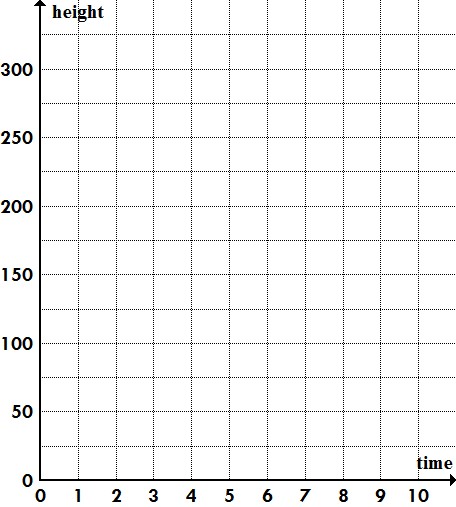 